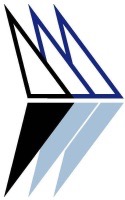 Bouwnummer document      No: In te vullen door TVK                                                                   0Bouwnummer document      No: In te vullen door TVK                                                                   0Bouwnummer document      No: In te vullen door TVK                                                                   0TypeTrintel(la) xx  Trintel(la) xx  Trintel(la) xx  Bouwnummer xxxBouwjaarxxxxInhoud Historisch overzicht van eigenaren, scheepsnamen, refits en overige bijzonderheden  Historisch overzicht van eigenaren, scheepsnamen, refits en overige bijzonderheden  Historisch overzicht van eigenaren, scheepsnamen, refits en overige bijzonderheden  Staat van onderhoud  Jaar 2021 :Eigenaar ScheepsnaamPeriodeRefits/modificaties/ReparatiesBijzonderheden1e eigenaar 2e eigenaar 3e eigenaar4e eigenaar XxxxxxxXxxxxx